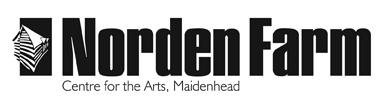 Classes and Activities – Information SheetJo Hall Art Courses Category: 		Adult (18+) Date:			Autumn in the Garden: Soft PastelTues 12 Sept Tues 19 SeptTues 26 Sept Tues 3 Oct Tues 17 Oct Tues 24 Oct Collage: Found & Prepared Papers, Ink, Watercolour or GouacheTues 7 Nov Tues 14 Nov Tues 21 Nov Tues 28 Nov Tues 5 DecTues 12 DecTime:			10am - 1pm Location:		Norden Farm Centre for the ArtsTutor:			Jo HallClass Size:		Up to 12Cost of class:	£99 for 6 week course or £18 per classCourse 1 Autumn in the Garden: Soft PastelThis soft pastel course will explore the colours and textures of autumn in all kinds of garden, from allotments and back gardens to the formal gardens of great houses. Working from sketches and/or photographs Jo will help you build exciting compositions and experiment with techniques appropriate to the reference material. Although the accent will be on colour we will give great thought to the tonal balance of each painting and the atmosphere that you wish to convey. We will especially look at broken colour, layering and blending techniques and the situations where each is appropriate.  Materials required and any additional costs: Please bring your own materials: pastels, drawing board, fixative and pastel paper.  Some papers will be available at cost.Clothing: Washable; please note; some pastel colours stain when wet.Course 2 Collage: Prepared & Found Papers, Ink, Watercolour or GouacheIn six weeks we will reference collages by three famous artists; Matisse, John Piper and Max Ernst and make collage compositions using similar techniques, spending two sessions on each.  Starting with Matisse we will prepare coloured papers and use them for our own ‘cut outs’. Continuing with John Piper we will make a landscape or still life collage with found or prepared papers with added drawing and painting. For our last two sessions we enter the dream world of Max Ernst, using found papers, drawing and painting, to produce collages where reality is altered by juxtaposing unlikely objects.  Materials required and any additional costs: Please supply your own materials: thick paper or card support, plain papers for first session, found papers, scissors, PVA glue or acrylic medium and brush, tweezers, ink and watercolour or gouache.Some mount board and/or heavyweight paper for supports will be available at cost as well as some collage paper for the first session.Reference materials will be supplied for each session and an assortment of ‘found papers’. Participants will be encouraged to bring their own ‘found papers’.Clothing: washable; PVA glue may wash out but acrylic medium and some inks will not so if in doubt wear an apron.Tutor biography: Jo is a landscape artist and has led a great variety of art workshops in Bath, London and Maidenhead, including for the WEA. Jo is also an Honorary Member and Past President of the Society of Graphic Fine Art; the national drawing society. Published works include four features on drawing techniques in Artists and Illustrators Magazine. Exhibition venues include Mall Galleries; Menier Gallery; Llewellyn Alexander Gallery; RAC Pall Mall; Barbican Library; Tower 42 at R K Burt Gallery and Bankside Gallery.Jo is happy to take course content / materials enquiries via email: johall@mhstudios.co.ukTo book please contact the Box Office on 01628 788997 / www.nordenfarm.orgNorden Farm Centre for the Arts Ltd. (No. 5405277) & Norden Farm Centre Trust Ltd. (No. 2713653, Charity Registration No. 1013555) are companies registered in England and Wales. The Registered Office is Altwood Road, Maidenhead, SL6 4PF.